Appendix 1. Bedsize categories used in the HCUP data, by location and teaching status. Adapted from HCUP Description of Data Elements (https://www.hcup-us.ahrq.gov/db/nation/nis/NIS_1998_Hospital.pdf, last accessed 4/26/2018). 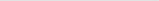 Hospital Bedsize Hospital Bedsize Hospital Bedsize Hospital Bedsize Hospital Bedsize Hospital Bedsize Hospital Bedsize Hospital Bedsize Hospital Bedsize Small Medium Large Small Medium Large NORTHEAST REGION NORTHEAST REGION Rural 1-4950-99 100+ Rural 1-4950-99 100+ Urban, nonteaching 1-124 125-199 200+ Urban, nonteaching 1-124 125-199 200+ Urban, teaching 1-249 250-424 425+ Urban, teaching 1-249 250-424 425+ NORTH CENTRAL REGION NORTH CENTRAL REGION Rural 1-2930-49 50+ Rural 1-2930-49 50+ Urban, nonteaching 1-7475-174 175+ Urban, nonteaching 1-7475-174 175+ Urban, teaching 1-249 250-374 375+ Urban, teaching 1-249 250-374 375+ SOUTHERN REGION SOUTHERN REGION Rural 1-3940-74 75+ Rural 1-3940-74 75+ Urban, nonteaching 1-99100-199 200+ Urban, nonteaching 1-99100-199 200+ Urban, teaching 1-249 250-449 450+ Urban, teaching 1-249 250-449 450+ WESTERN REGION WESTERN REGION Rural 1-2425-44 45+ Rural 1-2425-44 45+ Urban, nonteaching 1-99100-174 175+ Urban, nonteaching 1-99100-174 175+ Urban, teaching 1-199 200-324 325+ Urban, teaching 1-199 200-324 325+ 